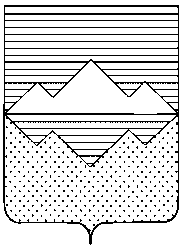 АДМИНИСТРАЦИЯСАТКИНСКОГО МУНИЦИПАЛЬНОГО РАЙОНАЧЕЛЯБИНСКОЙ ОБЛАСТИПОСТАНОВЛЕНИЕОт «21» декабря 2017 года № 956г. СаткаОб утверждении Порядка осуществления бюджетным и автономным учреждениями полномочий органа местного самоуправления Саткинского муниципального района по исполнению публичных обязательств перед физическим лицом, подлежащих исполнению в денежной форме, и финансового обеспечения их осуществленияВ соответствии со статьей 30 Федерального закона от 08.05.2010 N 83-ФЗ «О внесении изменений в отдельные законодательные акты Российской Федерации в связи с совершенствованием правового положения государственных (муниципальных) учреждений», руководствуясь Бюджетным кодексом Российской Федерации, статьей 9.2 Федерального закона от 12.01.1996 № 7-ФЗ «О некоммерческих организациях» и статьей 2 Федерального закона от 03.11.2006 № 174-ФЗ «Об автономных учреждениях»ПОСТАНОВЛЯЮ:Утвердить прилагаемый Порядок осуществления муниципальным бюджетным учреждением и муниципальным автономным учреждением полномочий органа местного самоуправления Саткинского муниципального района (Саткинского городского поселения) по исполнению публичных обязательств перед физическим лицом, подлежащих исполнению в денежной форме, и финансового обеспечения их осуществления.Признать утратившим силу постановление Администрации Саткинского муниципального района от 31.03.2015 № 309 «О Порядке осуществления бюджетным и автономным учреждениями полномочий органа исполнительной власти по исполнению публичных обязательств перед физическим лицом, подлежащих исполнению в денежной форме, и финансового обеспечения их осуществления». Отделу организационной и контрольной работы Управления делами и организационной работы Администрации Саткинского муниципального района (Корочкина Н.П.) разместить настоящее постановление на официальном сайте Администрации Саткинского муниципального района.Организацию выполнения настоящего постановления возложить на заместителя Главы Саткинского муниципального района по финансам, начальника Финансового управления администрации Саткинского муниципального района Гайфуллину Е.А.Настоящее постановление вступает в силу с 01.01.2018 года. Глава Саткинского муниципального района                                                     А.А. ГлазковУТВЕРЖДЕНпостановлением Администрации Саткинского муниципального района«21» декабря 2017 года N 956Порядок осуществления муниципальным бюджетным учреждением и муниципальным автономным учреждением полномочий органа местного самоуправления Саткинского муниципального района (Саткинского городского поселения) по исполнению публичных обязательств перед физическим лицом, подлежащих исполнению в денежной форме, и финансового обеспечения их осуществления Настоящий Порядок осуществления муниципальным бюджетным учреждением и муниципальным автономным учреждением полномочий органа местного самоуправления Саткинского муниципального района (Саткинского городского поселения) по исполнению публичных обязательств перед физическим лицом, подлежащих исполнению в денежной форме, и финансового обеспечения их осуществления (далее именуется - Порядок) определяет правила осуществления муниципальным бюджетным учреждением и муниципальным автономным учреждением (далее именуется - учреждение) полномочий органа местного самоуправления Саткинского муниципального района (Саткинского городского поселения) (далее именуется - орган местного самоуправления), по исполнению публичных обязательств перед физическим лицом, подлежащих исполнению в денежной форме (далее именуются - публичные обязательства), и порядок финансового обеспечения их осуществления.Публичными обязательствами в целях настоящего Порядка являются расходные обязательства Саткинского муниципального района (Саткинского городского поселения) перед физическим лицом, подлежащие исполнению учреждением от имени органа местного самоуправления в денежной форме в установленном соответствующим законом, иным муниципальным правовым актом размере или имеющие установленный порядок его индексации и не подлежащие включению в нормативные затраты на оказание муниципальных услуг (далее - публичные обязательства).Главные распорядители бюджетных средств осуществляющие функции и полномочия по выработке муниципальной политики в установленной сфере деятельности в отношении учреждений, которые находятся в их ведении, представляют в Финансовое управление администрации Саткинского муниципального района (далее –Финуправление Саткинского района) для согласования информацию о планируемых объемах бюджетных ассигнований на исполнение публичных обязательств, полномочия по исполнению которых будут осуществляться учреждениями (далее именуется - информация). Информация представляется вместе с материалами, необходимыми для составления проекта решения о районном бюджете на очередной финансовый год и плановый период (решения о бюджете поселения на очередной финансовый год и плановый период).В информации указываются:правовое основание возникновения публичного обязательства;вид выплаты в соответствии с публичным обязательством;размер выплаты и порядок расчета в соответствии с правовым актом;категория получателей.4. Финуправление Саткинского района в течение 10 рабочих дней со дня поступления информации согласовывает ее или при наличии замечаний возвращает информацию с указанием причин, послуживших основанием для ее возврата.5. Главный распорядитель бюджетных средств в течение месяца со дня утверждения ему в установленном порядке соответствующих бюджетных ассигнований на исполнение публичных обязательств готовит проект распоряжения Администрации Саткинского муниципального района об осуществлении учреждением полномочий органа местного самоуправления по исполнению публичных обязательств (далее именуется - проект распоряжения).6. В проекте распоряжения указываются:1) публичные обязательства, полномочия по осуществлению которых передаются органом местного самоуправления учреждению;2) права и обязанности учреждения по исполнению переданных ему полномочий органа местного самоуправления, в том числе по ведению бюджетного учета, составлению и представлению бюджетной отчетности;3) ответственность за неисполнение или ненадлежащее исполнение учреждением переданных полномочий органа местного самоуправления;4) порядок проведения главным распорядителем бюджетных средств контроля за осуществлением учреждением переданных полномочий органа местного самоуправления.Проект распоряжения в обязательном порядке согласовывается Финуправлением Саткинского района.7. Копия распоряжения Администрации Саткинского муниципального района об осуществлении учреждением полномочий органа местного самоуправления по исполнению публичных обязательств (далее именуется - распоряжение) направляется главным распорядителем бюджетных средств в учреждение, в срок, не превышающий трех рабочих дней с даты подписания распоряжения.8. Учреждение в течение 5 рабочих дней со дня получения копии распоряжения представляет в Финуправление Саткинского района документы, необходимые для открытия в порядке, установленном Финуправлением Саткинского района, лицевого счета.9. Финансовое обеспечение осуществления учреждением полномочий органа местного самоуправления по исполнению публичных обязательств осуществляется в пределах бюджетных ассигнований, предусмотренных на указанные цели.10. Учреждение осуществляет оплату денежных обязательств по исполнению публичных обязательств от имени органа местного самоуправления на основании платежных документов, представленных им в Финуправление Саткинского района.11. Санкционирование кассовых выплат по исполнению публичных обязательств учреждением от имени органа местного самоуправления осуществляется в порядке, установленном Финуправлением Саткинского района в отношении получателей средств бюджета.12. Учреждение обеспечивает ведение раздельного бухгалтерского учета, составление и представление главному распорядителю бюджетных средств бюджетной отчетности в порядке, установленном Министерством финансов Российской Федерации для составления и представления годовой, квартальной и месячной отчетности об исполнении бюджетов бюджетной системы Российской Федерации.СОГЛАСОВАНИЕ Проекта постановления Администрации Саткинского муниципального района «Об утверждении Порядка осуществления бюджетным и автономным учреждениями полномочий органа местного самоуправления Саткинского муниципального района по исполнению публичных обязательств перед физическим лицом, подлежащих исполнению в денежной форме, и финансового обеспечения их осуществления»Заместитель начальника Финуправления Саткинского района, начальник бюджетного отдела				Е.А. КоростелеваНачальник отдела межбюджетных отношений 					Т.А. ИтальеваНачальник отдела бухгалтерского учета и отчетности, главный бухгалтер 							Н.В КоньковаНачальник отдела казначейского исполнения бюджета 			М.Ф. Пяткова